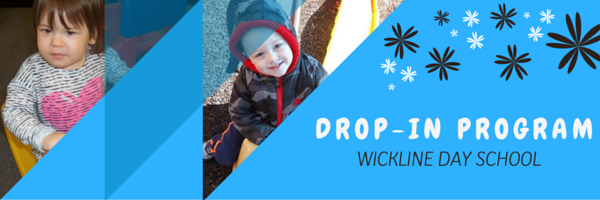 417 Mid-America Boulevard Midwest City, OK  73110 405-732-1616 | e-mail:  baileyw@wickline.church	   Thank you for choosing Wickline Day School as a source of care for your child. We pride ourselves on celebrating children, preparing minds, and exploring faith. Our caring teachers and play-based curriculum have created happy childhood experiences for generations of children in central Oklahoma.Drop-in fee is $25/day and is required at the time the child is dropped off. Drop-ins are welcome on a first-come, first-serve basis. When you call to arrange your child’s day with us, we will check classroom availability for your child’s age group. You may make arrangements in advance, but no later than 3:00pm of the previous day.RESERVATIONS MUST BE MADE BY 3:00 THE DAY BEFORE YOU PLAN TO BRING YOUR CHILD. NO DROP-INS WITHOUT PRIOR RESERVATION.Bring this form and your child’s immunization record with you. Please provide a lunch, diapers/change of clothes, weather-appropriate outerwear, and any comfort items your child may need for napping. We will provide sleep cots or mats.If your child is having a difficult time or is involved in an incident which requires parental contact, such as illness/injury, you will be called. Please provide at least 2 emergency contact numbers on this form. You may be asked to pick up your child before the end of the school day. Your drop-in fee is nonrefundable. When you or your authorized contact comes to pick up your child, an ID must be presented.We follow the Mid-Del schedule. Please review our website for handbook policies, our school calendar, and monthly newsletter. It is your responsibility to be familiar with our procedures.If you enjoy your drop-in experience and would like to discuss enrollment, or have any other questions about the program, please speak with the director.DROP-IN FORMIMMUNIZATION RECORD REQUIRED WITH REGISTRATION.Name of Child _____________________________________________Birthday_________________												(Month, Day, Year)Address _________________________________________________________________________(Street, City, State, Zip Code)									Home Phone ______________________ Cell Phone ____________________If you would like to be on our parent mailing list, please provide:E-Mail Addresses    _______________________________________					_______________________________________													    	Name of Mother and Father __________________________________________________________Mother’s Place of Employment _____________________________Business Phone _____________	Address ____________________________________________________________________Father’s Place of Employment _____________________________ Business Phone _____________	Address: ___________________________________________________________________After calling parents, in case of emergency call:Name: ___________________________________ Relationship _______________ Phone ________	___________________________________  Relationship _______________ Phone________	___________________________________  Relationship _______________ Phone _______Name and age of other children in the family:__________________________________	__________________________________________________________________	__________________________________________________________________	________________________________Are both parents living at home?  _________________Others living at home ______________________________________________________________Doctor’s Name _______________________________________________ Phone _______________Any allergies and how do they affect your child ___________________________________________
________________________________________________________________________________
Has your child started Immunization Program? _________ Shot records attached? ______________Child’s special interests _____________________________________________________________
________________________________________________________________________________
Other information or instructions helpful to Director or Teachers ______________________________________________________________________________________________________________
Has child attended any school or nursery before? _________________________________________Parent Signature: _________________________________Today’s Date: _____________________(please read and sign back)In the event of illness or accident which requires immediate medical treatment at a time when a parent or guardian cannot be located, I give permission for Wickline Methodist Church Day School personnel to provide such emergency treatment to the best of their knowledge and ability.  Children will be taken to Midwest City Regional Hospital.  I will not hold the church or medical personnel responsible.Date:  _________________  	Signed: _______________________________________________						   Parent or Legal GuardianTHE INFORMATION PROVIDED IS CONFIDENTIALSurvey:Please check which way you heard about WICKLINE DAY SCHOOL:_____ Friend_____ Family Member_____ Wickline Digital Sign on Air Depot_____ Other:  __________________________________________________________By completing and turning in this form, you signify you have read our Drop-In policy in its entirety and agree to its program guidelines including document and reservation requirement, payment policy, emergency contact, and security/pick-up protocol. Failure to comply with these policies of the Drop-In Program may bar you from future use of its services.